АКО ЈЕ ИСЛАМ ВЕРА ОД БОГА - ЗАШТО СУ МУСЛИМАНИ НАЗАДОВАЛИ И ЗАШТО СУ СЛАБИ?إذا كان الإسلام دين الله فلماذا الإسلام رجعية ولماذا المسلمون ضعفاء؟>Српски – Serbian – <صربي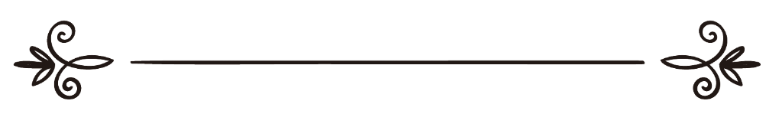 Абдул-Меџид Азиз Ез-Зинданиعبد المجيد بن عزيز الزندانيПревод: Амра ДацићРецензија:Љубица Јовановићترجمة: عمرة داتسيتشمراجعة:  يوفانوفيتس ليوبيتسا Ако је Ислам вера од Бога – зашто су муслимани назадовали и зашто су слаби?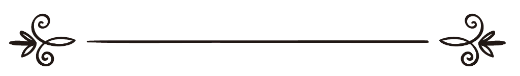 Ислам и назадовањеНепријатељи Ислама кажу: "Заиста је Ислам назадовање." Одговор на ову сумњу почиње питањем: Шта значи назадовање, а шта значи прогрес?Значење прогреса и назадовањаАко је прогрес марљиво стремљење ка промени лоших стања у свим областима живота ка њиховој замени исправним стањима, то је оно чему позива вера Ислам, као што је навођење на чињење добрих дела, међусобно потпомагање у доброчинству и богобојазности, припремање свега што је потребно, достизање снаге, ширење знања, постизање лепих својстава као што су: искреност, поверљивост, нежност, храброст, скромност, племенитост, стид и борба против искварености. Чак је Посланик, нека су Божији благослов и мир над њим, казао: „Аллах, заиста, воли узвишене ствари, а презире безвредне.“ Казао је и ово: „Послат сам да употпуним правила лепог понашања.“Ако је напредовање изградња градова и села, вађење руда, производња авиона, подморница и мостова, успостављање јаке војске која је опремљена свим врстама оружја, омогућавање лечења, припрема земље и њено засејавање, онда је то нешто на шта нас подстиче наша вера и позива нас да то чинимо. Ако би се занемарило значење напредовања, па да значи цинизам, неморал, слабоумност конзумирањем алкохола; уништење породица блудом, ширење искварености, обавезност, покварености разголићавањем и откривањем стидних места; означавао би декаденцу и распад народа на групације и савезе; замењивање веровања у Бога, Живог, Вечитог, новим идолом, а то је отеловљење бога у природи која не чује, не размишља, не разуме; негирање права очева и мајки; коришћење лажи, варки; изношење клевета; оговарање и преношење туђих речи. Све ово, по мишљењу разумних људи, представља бестидност и лудост. Све ово Ислам сматра повратком у предисламски паганизам и одметништво од Светлости и Упуте. Назадовање не представља ништа друго осим онога ко назадује у целој вери, или у некој од њених основа, или назадује инатећи се истини, или због губљења разума.Ислам и слабљење муслиманаНезналица ће да каже: „Ако је Ислам истина, зашто данас муслимане видимо у јадном стању, било да се ради о архитектонском, индустријском или цивилизацијском назадовању.“А одговор је:То стање муслимана није доказ против Ислама, него је Ислам доказ против муслимана. Позвао их је да се уједине, па су се разишли; позвао их је да се баве науком, па су је напустили; позвао их је да припреме своје снаге против непријатеља, па су спавали и ленчарили; позвао их је да праведно пресуђују, па су насиље чинили једни другима; позвао их је да се боре против власти неверника, па неки теже њиховим земљама, њиховој љубави, њиховим добрима; позвао их је да се лепо понашају, па су стремили подлости и нискости; позвао их је да поберу земаљске плодове, па су то омаловажили... А њихови очеви и дедови који су искрено веровали и који су одговорили позиву њиховог Господара најбољи су народ који је изведен. Основали су највеличанственију цивилизацију коју познаје историја. Стога су муслимани заостали а не Ислам, и то само због свог удаљавања од исламских наука. 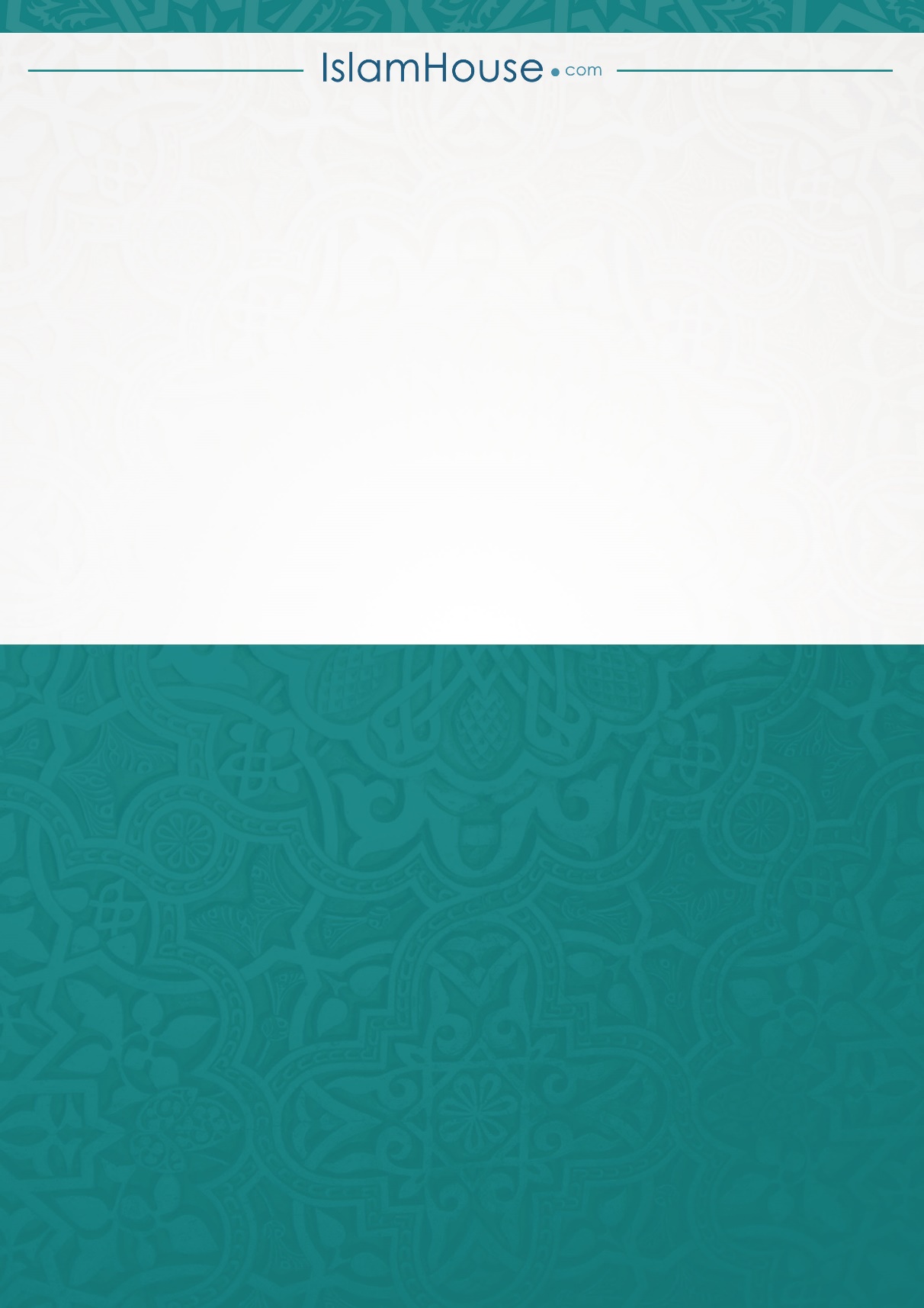 